LUNDI 02 SEPTEMBREAccueil des élèves de Seconde de 7h30 à 8h50 accueil des élèves internes et installation dans les dortoirsde 9h00 à 12h00 accueil des classes! Exceptionnellement les cours ce jour-là se termineront à 16h00 !(Attention début des cours, selon l'emploi du temps : mardi 3 septembre 2019, 14h)Accueil des étudiants de CPGE de 7h30 à 8h45 accueil des étudiants internes et installation dans les dortoirs.9h00 accueil par l'équipe de professeurs.MARDI 03 SEPTEMBREde 8h00 à 9h30 : rencontre des élèves internes de Seconde avec les CPE.Accueil des élèves de Première et de Terminalede 9h00 à 9h50, ou à 17h : accueil des élèves internes et installation dans les dortoirsde 10h00 à 12h00 accueil des classes.Début de l’emploi du temps pour toutes les classes, dont les Secondes : 14h00.VENDREDI 6 SEPTEMBRE18h00 : réunion d'information pour les parents d'élèves internes en Salle de conférence.Bonne rentrée à tous !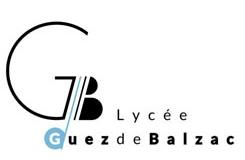 RENTRÉE DES ÉLÈVES Septembre 2019